Включенность родителей в реализацию ФОП ДО. Неделя самоуправления.В нашем детском саду №73 прошла замечательная неделя, вместе с родителями мы провели неделю самоуправления, посвященную развитию патриотических чувств у наших маленьких героев. В течение недели родители провели занятия, которые помогли детям познакомиться с нашей родиной, узнать о ее истории и народах, которые живут на нашей земле. Было так интересно узнавать о разных культурах, традициях и обычаях! На одном из занятий родители привели в гости представителя одного из народов, живущих на нашей родине. Дети с удивлением слушали его рассказы о своей культуре, традициях и национальных обычаях. Мы узнали, что наша родина населяется разными народами, каждый из которых принес свой вклад в ее развитие. Также, мы с детьми с удовольствием рисовали наши государственные символы и учились петь гимн. Родители приготовили для нас вкусные национальные блюда, которые мы с удовольствием пробовали. А еще, мы играли в национальные игры и пели национальные песни. Все эти занятия помогли нам почувствовать гордость за нашу родину, понять, как важно беречь и уважать ее. Мы стали лучше понимать, что каждый из нас вносит свой вклад в развитие страны и что мы все вместе - большая семья. Благодарим родителей за их активное участие и огромную помощь в проведении этой недели самоуправления. Благодаря вашему вкладу, наши дети стали еще более патриотичными, уважительными и гордыми за свою родину. Важно помнить, что патриотизм начинается с детства. Давайте воспитывать в наших детях любовь и уважение к своей родине, нашим народам и нашей культуре. Ведь именно они будут строить будущее нашей страны.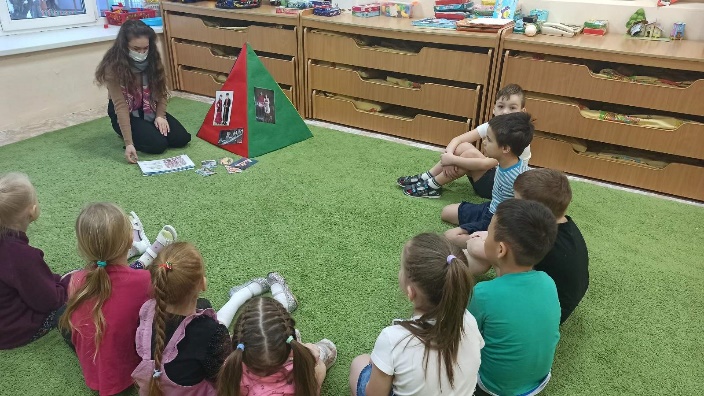 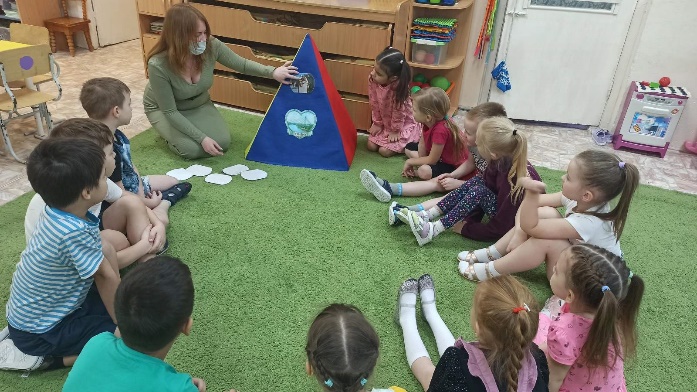 